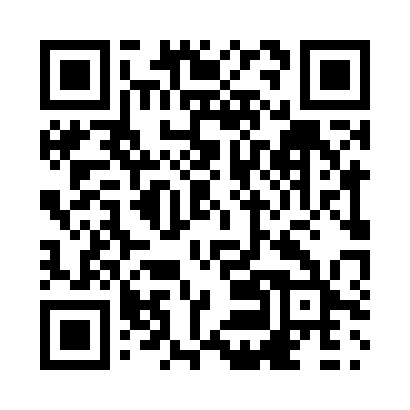 Prayer times for Glenfanning, Prince Edward Island, CanadaWed 1 May 2024 - Fri 31 May 2024High Latitude Method: Angle Based RulePrayer Calculation Method: Islamic Society of North AmericaAsar Calculation Method: HanafiPrayer times provided by https://www.salahtimes.comDateDayFajrSunriseDhuhrAsrMaghribIsha1Wed4:185:561:076:098:209:582Thu4:165:541:076:108:2110:003Fri4:145:531:076:118:2210:024Sat4:125:511:076:118:2410:045Sun4:105:501:076:128:2510:056Mon4:085:481:076:138:2610:077Tue4:065:471:076:148:2710:098Wed4:045:461:076:158:2910:119Thu4:025:441:076:158:3010:1310Fri4:005:431:076:168:3110:1511Sat3:585:421:076:178:3310:1712Sun3:565:401:076:178:3410:1913Mon3:545:391:076:188:3510:2114Tue3:525:381:076:198:3610:2215Wed3:505:371:076:208:3710:2416Thu3:485:361:076:208:3910:2617Fri3:465:341:076:218:4010:2818Sat3:455:331:076:228:4110:3019Sun3:435:321:076:228:4210:3220Mon3:415:311:076:238:4310:3421Tue3:405:301:076:248:4410:3522Wed3:385:291:076:248:4510:3723Thu3:365:281:076:258:4610:3924Fri3:355:271:076:268:4810:4125Sat3:335:271:076:268:4910:4226Sun3:325:261:076:278:5010:4427Mon3:305:251:086:288:5110:4628Tue3:295:241:086:288:5210:4729Wed3:285:241:086:298:5310:4930Thu3:265:231:086:298:5310:5031Fri3:255:221:086:308:5410:52